2.3.9. Schnittpunkte von FunktionenDie Funktionen f(x) = x2 – 2x – 3 und g(x) = –x – 1 schneiden sich. Die Koordinaten der Schnittpunkte sollen berechnet werden.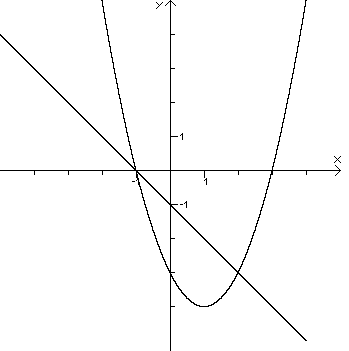 Um die Koordinaten von Schnittpunkten zweier Funktionen zu berechnen, setzt man deren Funktionsvorschriften gleich.(1) Bestimmen der x-Koordinaten(2) Bestimmen der y-Koordinaten		Ko: P1:	0 = –(–1)–1			Ko: P2:	–3 = –2 – 1(3) Angabe der SchnittpunkteS1 (–1;0)		S2 (2;–3)